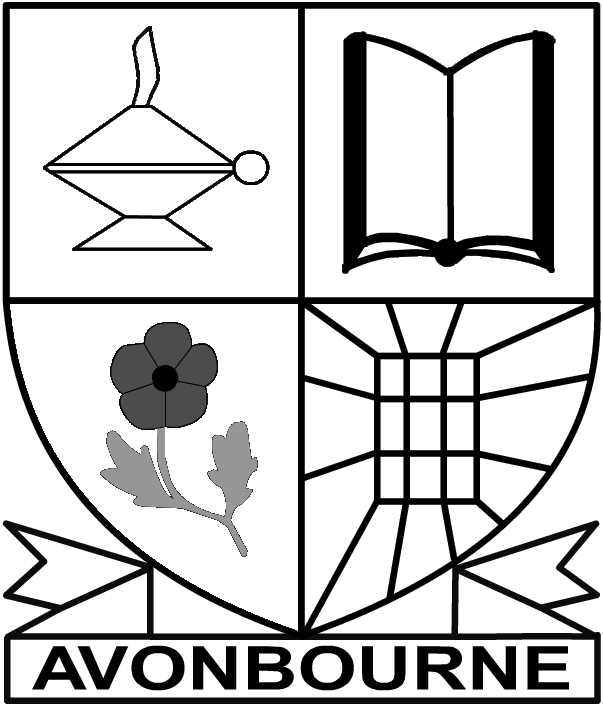 AVONBOURNE COLLEGEPERSON SPECIFICATION: ATTENDANCE OFFICER ESSENTIAL	DESIRABLEQUALIFICATIONSGCSE English & Maths*Admin qualification*SKILLSExcellent interpersonal and communication skills*Good IT skills in Microsoft Word / Excel, and email*IT skills in SIMS, Access, Publisher and other software packages*Ability to work well on own initiative*Excellent organisational skills*Ability to deal with data accurately*Ability to prioritise work and multi-task*Ability to work professionally and with confidentiality where required*EXPERIENCEPrevious experience of working with data*Previous office experience*Previous experience of working in a school*PERSONAL QUALITIESProfessional and friendly manner*Reliable*Sense of Humour*Team player*Enthusiastic*